  Name: ________________________________________ Date: __________________ Class: _________________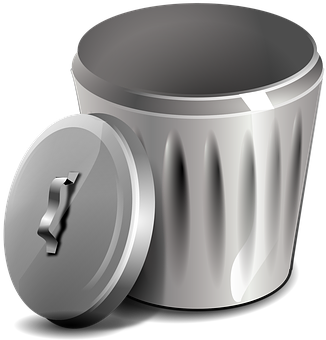 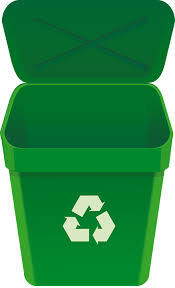 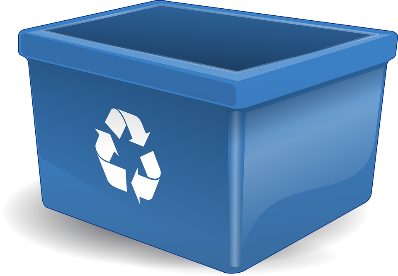 Compost 				Recycling 					Trash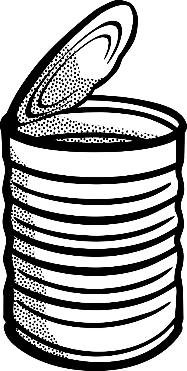 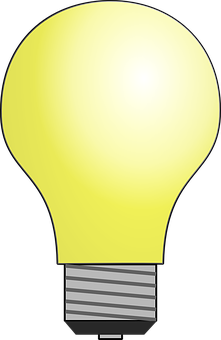 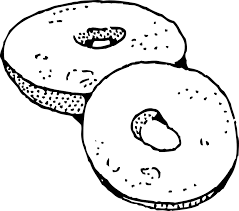 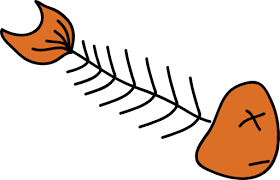 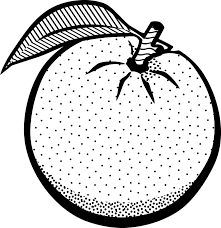 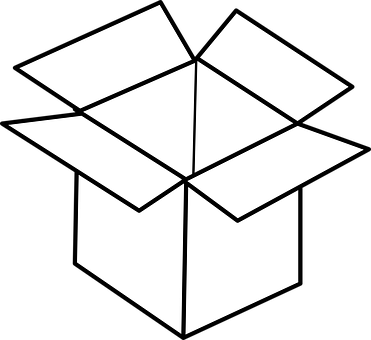 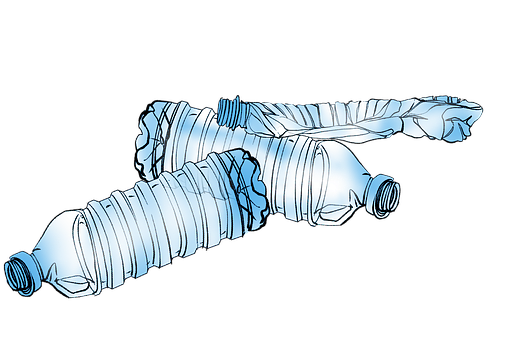 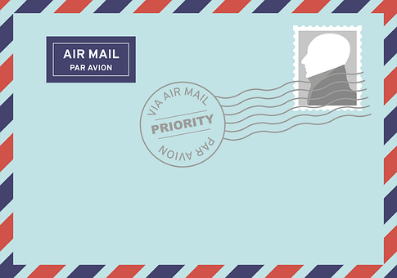 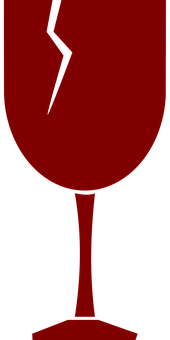 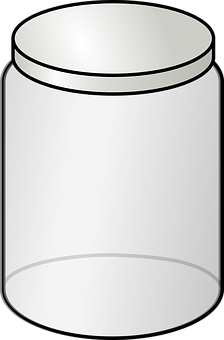 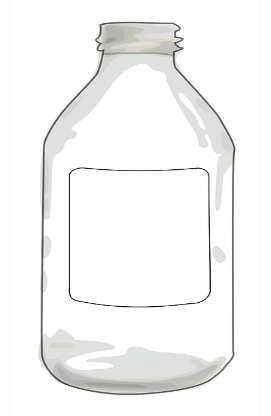 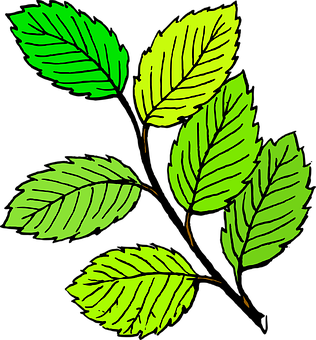 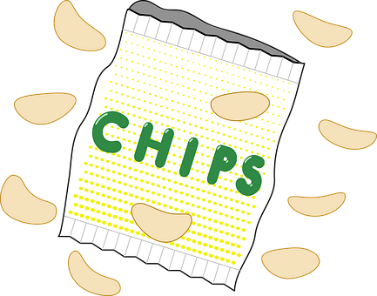 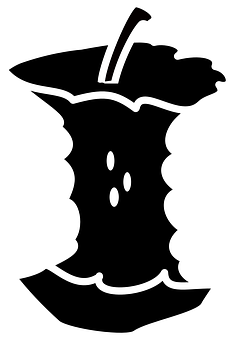 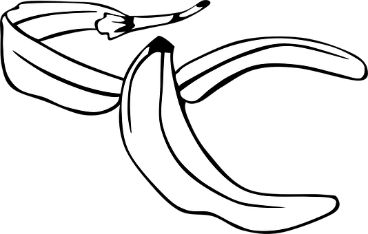 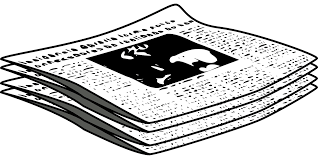 